中國醫藥大學生物醫學影像暨放射科學學系見習評分表日期：     年    月    日臨床見習心得報告臨床見習心得報告附上見習手冊出席狀況簽到單【每日報到狀況請臨床教師核簽】【每日報到狀況請臨床教師核簽】：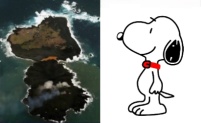 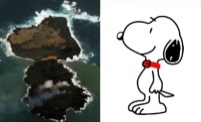 學號姓名實習醫院及部門見習期間 年    月    日 至    年    月    日 年    月    日 至    年    月    日 年    月    日 至    年    月    日臨床指導教師評語臨床指導教師簽章評分總成績星期Mon.Tue.Wed.Thr.Fri.日期    月     日    月     日    月     日    月     日    月     日核簽處日期    月     日    月     日    月     日    月     日    月     日核簽處日期    月     日    月     日    月     日    月     日    月     日核簽處星期Mon.Tue.Wed.Thr.Fri.日期    月     日    月     日    月     日    月     日    月     日核簽處日期    月     日    月     日    月     日    月     日    月     日核簽處日期    月     日    月     日    月     日    月     日    月     日核簽處